Paper 2 Reasoning Paper number 1Solutions for the assessment KS2 NC Test - Paper 2 ReasoningName :Class :Date :Mark :/20%1) Complete the number sentence      a)      50 - ......... = 30
     b)      3   94 = ......... + 12
[2]  [1]  [1]  [1]  [1]  [1]  [1]  [1]  [1]             MMII     .........[1]  [1]  [1]  [1]  [1]  [1]  

     mean = .........[1]  [1]  [1]        How many buttons does he have left?     ......... buttons[1]  1)  a) 20     b) 2702) 582 tubes3) a) highest = 15 °C
b) lowest = -9 °C
c) difference = 17 °C4) e.g.  ,  5) 720 minutes = 12 hours6) 21 minutes7) 128) 3, 5, 19) 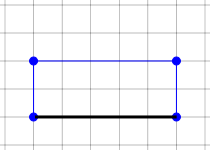 9) 10) 200211) missing numbers are 3.75 and 4.512) 1 D, 2 B, 3 A, 4 C13) 432 = 430, 400
474 = 470, 500
835 = 840, 800
799 = 800, 80014)   = 70 °,   = 57 °15) 5.39 100   7 = 77p
3.95 100   5 = 79p
77 79, so Lidl is cheaper16) Mean = 417) a) 1/6, b) 12, c) 418) 325 g19) 2